All.1AVVISO DI SELEZIONE INTERNA PER LA PROGRESSIONE VERTICALE DEL PERSONALE DIPENDENTE PER N. 1 POSTO NELL’AREA DEI FUNZIONARI E DELL’ELEVATA QUALIFICAZIONE (EX CATEGORIA GIURIDICA D) PRESSO IL COMUNE DI ESINE PER N.  1  POSTO  NEL  PROFILO  PROFESSIONALE  “FUNZIONARIO  ATTIVITA’  TECNICHE  E PROGETTUALI”Al Comune di EsinePiazza Garibaldi n.1-25040 Esine (BS)                 SERVIZIO PERSONALE Il/la sottoscritto _________________________________________________________________nat_ a	________________________il_______________________________________Codice Fiscale __________________________________________________________________residente a __________________________________________________ Cap_______________in	Via/Piazza	n._________con recapito a cui inviare qualsiasi comunicazione (indicare solo se diverso dalla residenza)_____________________________________________________________________________PEC __________________________________________________________________________CHIEDEdi essere ammesso/a a partecipare alla SELEZIONE INTERNA PER LA PROGRESSIONE VERTICALE DEL PERSONALE DIPENDENTE PRESSO IL COMUNE DI ESINE PER: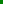 N. 1 POSTO NEL PROFILO PROFESSIONALE “FUNZIONARIO ATTIVITA’ TECNICHE E PROGETTUALI” NELL’AREA DEI FUNZIONARI E DELL’ELEVATA QUALIFICAZIONE (EX CATEGORIA GIURIDICA D)A tal fine dichiara, sotto la propria personale responsabilità:1. di essere dipendente a tempo indeterminato del Comune di Esine inquadrato nell’Areadi essere in possesso del seguente titolo di studio:______________________________________________________________________________conseguito in data ____________________presso _____________________________________ai fini della valutazione dei titoli, il sottoscritto dichiara:A. di aver conseguito in base al sistema di valutazione dell’Ente una valutazione media riferita altriennio 2019/2020/2021 di punti __________________;B. ASSENZA DI PROCEDIMENTI DISCIPLINARIN.B.: da barrare solo il caso che ricorreAssenza totale di provvedimenti disciplinariAssenza di provvedimenti negli ultimi cinque anniAssenza di provvedimenti negli ultimi tre anniAssenza di provvedimenti negli ultimi due anniC. TITOLI O COMPETENZE DI STUDIO E PROFESSIONALI ULTERIORI A QUELLI RICHIESTI PERL’ACCESSO:Titoli di studio ulteriori (N.B.: non è valutato il titolo richiesto e/o dichiarato per l’accesso)Master 1° livello ______________________________________________________________________________Master 2° livello ______________________________________________________________________________Scuola specializzazione post laurea con esame finale, dottorati di ricerca _______________________________________________________________________________Abilitazioni e/o qualificazioni all’esercizio professionale con esame e iscrizione ad albi, collegi, ecc. _______________________________________________________________________________Altri titoli formativi e competenze professionali ulteriori a quelli previsti per l’accesso all’area di destinazione e attinenti al profilo oggetto di selezione:Servizio, eccedente il minimo richiesto per l’ammissione, nell’area immediatamente inferiore della stessa famiglia professionale: ____________________________________________Servizio, eccedente il minimo richiesto per l’ammissione, nell’area immediatamente inferiore in una famiglia professionale diversa ovvero nell’area ulteriormente inferiore della medesima famiglia professionale: ___________________________________________________Corsi di formazione per minimo 60 ore con superamento di esame finale, attinenti al posto:N.________________________________Corsi di formazione senza prova finale per minimo 18 ore, attinenti al posto: N.__________________________________Pubblicazioni attinenti, docenze in materie attinenti (max 4):1)_____________________________________________________________________________2)_____________________________________________________________________________3)_____________________________________________________________________________4)_____________________________________________________________________________D. NUMERO E TIPOLOGIA DI INCARICHI RIVESTITISpecificare numero e tipologia degli incarichi rivestiti effettivamente svolti negli ultimi tre anni(la valutazione sulla gradazione della complessità e quindi sullo “spessore qualitativo” dell’incarico sarà svolta dalla Commissione giudicatrice)____________________________________________________________________________________________________________________________________________________________________________________________________________________________________________________________________________________________________________________________Dichiara inoltre:di allegare copia della carta d’identità o altro documento di riconoscimento equipollente ai sensi dell’art. 35 del DPR 445/2000.di accettare integralmente l’avviso di selezione interna sopra indicato.che le comunicazioni relative alla selezione interna dovranno essere inviate al seguente indirizzo di posta elettronica: ___________________________________________Il sottoscritto, ai sensi dell’art. 13 del D. Lgs. 196 del 2003 e dell’art. 13 del Regolamento UE n. 2016/679 (GDPR), autorizza il Servizio Personale al trattamento dei dati personali ai fini dell’espletamento del procedimento in oggetto e di ogni altro atto conseguente.Il sottoscritto s’impegna, infine, a comunicare ogni eventuale variazione relativa al recapito.DATA______________________________               FIRMA________________________________Telefono fissoTelefono fissoCellulare_________________________________Cellulare_________________________________Cellulare_________________________________E-mail___________________________________________________________________________________________________________________________degliIstruttori(giàCat.C)eprofiloprofessionaledidi____________________________________________ a decorrere dal ______________________________________________________________ a decorrere dal ______________________________________________________________ a decorrere dal ______________________________________________________________ a decorrere dal ______________________________________________________________ a decorrere dal ______________________________________________________________ a decorrere dal ______________________________________________________________ a decorrere dal ______________________________________________________________ a decorrere dal __________________;;